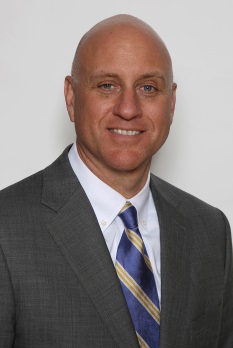 Thomas Curtin Tom is a Managing Director with State Street Bank and Trust Company.  He is part of the real estate team within State Street Global Advisors, based in Stamford CT.

Tom joined State Street in July 2016 through its acquisition of GE Asset Management, where he was the SVP of risk for real estate.   Prior to joining GEAM Tom spent twenty five years at GE Capital Real Estate (GECRE), most recently as the global leader for new business underwriting and closing.  Tom worked in real estate appraisal and urban planning prior to joining GECRE.

Tom holds a BS and an MBA from the University of Connecticut. 